基本信息基本信息 更新时间：2024-04-24 19:05  更新时间：2024-04-24 19:05  更新时间：2024-04-24 19:05  更新时间：2024-04-24 19:05 姓    名姓    名LMLM年    龄21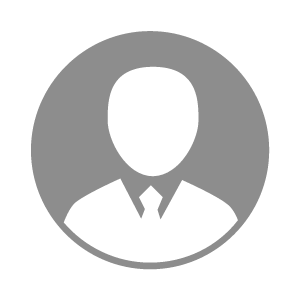 电    话电    话下载后可见下载后可见毕业院校湖南环境生物职业技术学校邮    箱邮    箱下载后可见下载后可见学    历大专住    址住    址期望月薪5000-10000求职意向求职意向宠物店员,宠物医生助理,产品检验员宠物店员,宠物医生助理,产品检验员宠物店员,宠物医生助理,产品检验员宠物店员,宠物医生助理,产品检验员期望地区期望地区北京市|成都市北京市|成都市北京市|成都市北京市|成都市教育经历教育经历就读学校：湖南环境生物职业技术学院 就读学校：湖南环境生物职业技术学院 就读学校：湖南环境生物职业技术学院 就读学校：湖南环境生物职业技术学院 就读学校：湖南环境生物职业技术学院 就读学校：湖南环境生物职业技术学院 就读学校：湖南环境生物职业技术学院 工作经历工作经历自我评价自我评价其他特长其他特长